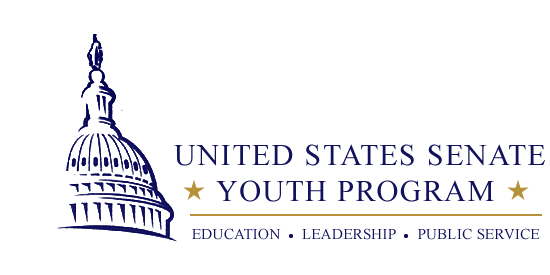 Maine’s United States Senate Youth Program Nomination Form 2023-24Note:  High school principals may nominate one eligible student for consideration.Required materials to be submitted as part of the application packet:1.  This form, completed by a school official.2.  A statement of recommendation for the student, not to exceed one typed page. The letter may be written by anyone the student chooses. The letter should describe the student’s leadership qualities, civic-mindedness and dedication to learning.3.  Completion of Maine’s USSYP Scholarship Application by the student. Guidelines can be found at: https://www.maine.gov/doe/learning/content/social/USSYP4.  Submit all required materials by email to Beth Lambert at beth.lambert@maine.gov no later than October 13, 2023. Mailed applications will not be accepted this year. Incomplete application submissions will not be considered, and applicants will not be contacted to ask for missing materials.The selection of finalists will be completed by December 1, 2023, and finalist names will be forwarded to the William Randolph Hearst Foundation for official announcement in January 2023.  Contact Information, please print:Name of High School: _____________________________________Principal:________________________________________________Principal’s Email:  _________________________________________								School Phone:  ___________________________________________Contact information for staff member coordinating USSYP, if different than above:Name:  _________________________________________________Title:  ___________________________________________________Email: __________________________________________________Applicant, please print:  Name of student applicant:  _________________________________Applicant’s email:  ________________________________________Applicant’s grade: ______    High school graduation year:  ________Leadership position(s) elected or appointed to for 2023-24:_______________________________________________________Signatures:I certify that I am an eligible applicant and all the information in this application is correct and not plagiarized. I understand attendance during the Washington Week program is required to receive the financial scholarship._______________________________________________________Applicant’s Signature						      DateI certify that, to the best of my knowledge, all of the information in this application is correct and the student meets eligibility requirements.  _______________________________________________________Principal’s Signature						      Date